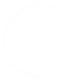 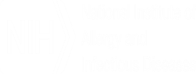 Burden Disclosure: Public reporting burden for this collection of information is estimated to average 5 minutes per response, including the time for reviewing instructions, searching existing data sources, gathering and maintaining the data needed, and completing and reviewing the collection of information. An agency may not conduct or sponsor, and a person is not required to respond to, a collection of information unless it displays a currently valid OMB control number. Send comments regarding this burden estimate or any other aspect of this collection of information, including suggestions for reducing this burden, to: NIH, Project Clearance Branch, 6705 Rockledge Drive, MSC 7974, Bethesda, MD 20892-7974, ATTN: PRA# 0925-0668. Do not return the completed form to this address. Thank you for attending the US – Georgia Program- Development sessions, please take a few minutes to let us know what you thought about the workshop sessions and the various colleagues you met. Your opinion is valued and will be used to shape future workshop sessions.Overall Evaluation FormAre you a U.S. federal government employee (non-contractor)?: 	 Yes       NoWorkshop Content:The content of the workshop sessions were appropriate and informative. Agree Somewhat agree Neutral Somewhat disagree DisagreeThe workshop content was related to the skills and knowledge I needed. Agree Somewhat agree Neutral Somewhat disagree DisagreeThe workshop was interesting.  Agree Somewhat agree Neutral Somewhat disagree DisagreeThe workshop sessions introduced me to a lot of new information. Agree Somewhat agree Neutral Somewhat disagree DisagreeHow satisfied are you with what you learned at this workshop? Satisfied Somewhat Satisfied Neutral Somewhat Dissatisfied DissatisfiedWhat is the most important concept or idea you learned during the workshop? _____________________________________________________________________________________________________________________________________________________ __________________________________________________________________________________________________________________________________________________________________________________________________________________________________________________________________________________________________________ How will the information gained at this workshop aid you in your work? _____________________________________________________________________________________________________________________________________________________ __________________________________________________________________________________________________________________________________________________________________________________________________________________________________________________________________________________________________________ Potential Collaborations:Were you able to meet any potential collaborators?: 	 Yes		 NoHow likely are you to apply for a seed grant with collaborators you’ve met at this workshop?  Very Likely		 Likely	 Neutral	 Unlikely	 Very UnlikelyThank you for completing the survey, please return it to Dr. Ranjan Gupta.